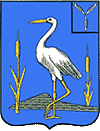 АДМИНИСТРАЦИЯБОЛЬШЕКАРАЙСКОГО МУНИЦИПАЛЬНОГО ОБРАЗОВАНИЯ РОМАНОВСКОГОМУНИЦИПАЛЬНОГО РАЙОНАСАРАТОВСКОЙ ОБЛАСТИРаспоряжение№ 1-р27 января  2020 годас. Большой КарайОб издании очередного выпускаинформационного сборника«Большекарайский вестник»На основании Устава Большекарайского муниципального образования Романовского муниципального района Саратовской области, решения Совета депутатов Большекарайского муниципального образования Романовского муниципального района Саратовской области  от 12.03.2012 года № 171 «Об утверждении официального печатного органа Большекарайского муниципального образования»1.Издать  информационный сборник «Большекарайский вестник» № 1 от 27 января  2020 года тиражом 10 экземпляров. 2. Опубликовать:- постановление  администрации   Большекарайского муниципального образования  от  13.01.2020 г. № 1  «Об изменении почтового адреса нежилого здания и земельного участка»; -распоряжение  администрации   Большекарайского муниципального образования  от  13.01.2020 г. № 1-рах  «О назначении ответственного лица за безопасность автотранспортного средства  в  администрации Большекарайского муниципального образования в 2020 году»; -распоряжение  администрации   Большекарайского муниципального образования  от  13.01.2020 г. № 2-рах  «Об  утверждении комиссии  по списанию материальных средств в администрации Большекарайского  муниципального образования в 2020 году»; -распоряжение  администрации   Большекарайского муниципального образования  от  13.01.2020 г. № 3-рах  «Об учетной политике  в администрации Большекарайского муниципального образования в 2020 году»;-распоряжение  администрации   Большекарайского муниципального образования  от  13.01.2020 г. № 4-рах  «О назначении ответственного лица за работу по обращению граждан в администрации Большекарайского муниципального образования в 2020 году»;-распоряжение  администрации   Большекарайского муниципального образования  от  13.01.2020 г. № 5-рах  « О назначении должностных лиц ответственных за профилактику коррупционных и иных правонарушений  в Администрации Большекарайского муниципального образования Романовского муниципального района Саратовской области»;-распоряжение  администрации   Большекарайского муниципального образования  от  13.01.2020 г. № 6-рах  «О ведении похозяйственных книг в администрации Большекарайского муниципального образования»;-распоряжение  администрации   Большекарайского муниципального образования  от  13.01.2020 г. № 7-рах  «О назначении ответственного лица за проведение антитеррористических мероприятий  в администрации Большекарайского муниципального образования»;-распоряжение  администрации   Большекарайского муниципального образования  от  13.01.2020 г. № 7-рах  «О назначении ответственного за ввод данных в федеральную информационную адресную систему »; - протокол публичных слушаний по обсуждению Решения Совета Большекарайского муниципального образования Романовского муниципального района Саратовской области от 24.12.2019 г. № 59 «О проекте   внесений изменений и дополнений в    Устав Большекарайского муниципального образования Романовского муниципального района Саратовской области» от 24.01.2020г. ;                                                                                                                                                                 - заключение о публичных слушаниях по обсуждению решения Совета Большекарайского муниципального образования  Романовского муниципального района от 24.12.2019 г.: № 59 «О проекте  внесений изменений и дополнений в    Устав Большекарайского муниципального образования Романовского муниципального района Саратовской области» от 27.01.2020г.3.Контроль за исполнением настоящего решения оставляю за собой .Глава Большекарайского муниципального образования                  Н.В.Соловьева